附件1济源“十四五”交通运输项目投资汇总表附件2济源“十四五”铁路建设项目表附件3济源“十四五”通用机场建设项目表附件4济源“十四五”高速公路建设项目表附件5济源“十四五”普通干线公路建设项目表附件6济源“十四五”农村公路建设项目表附件7济源“十四五”旅游公路建设项目表附件8济源“十四五”城乡延伸路建设项目表附件9济源“十四五”内河水运建设项目表附件10济源“十四五”客运场站建设项目表附件11济源“十四五”货运场站建设项目表附件12交通基础设施灾后重建项目表附件13城乡立交工程项目表附件14济源“十四五”综合运输通道规划图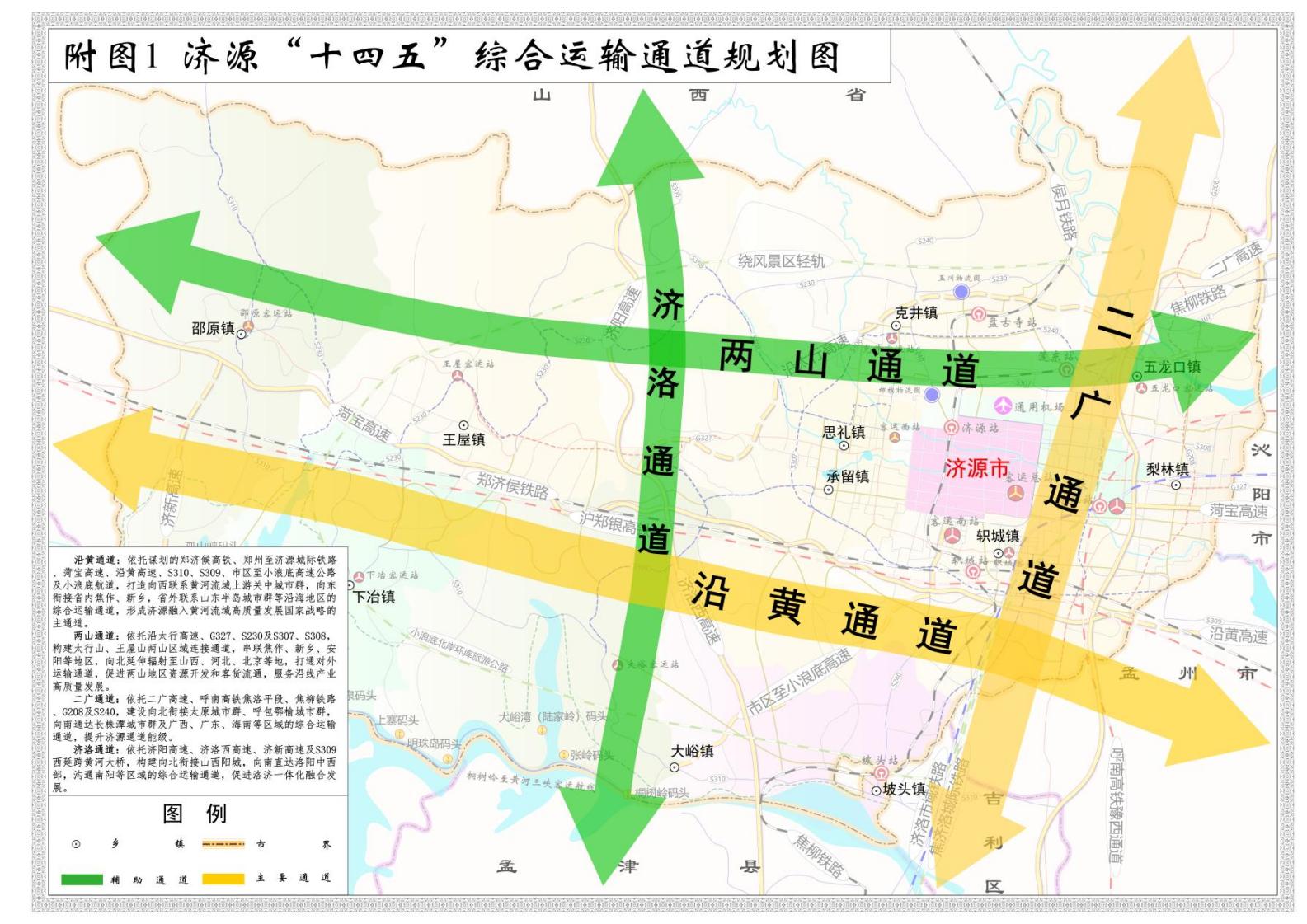 附件15济源“十四五”综合交通运输规划图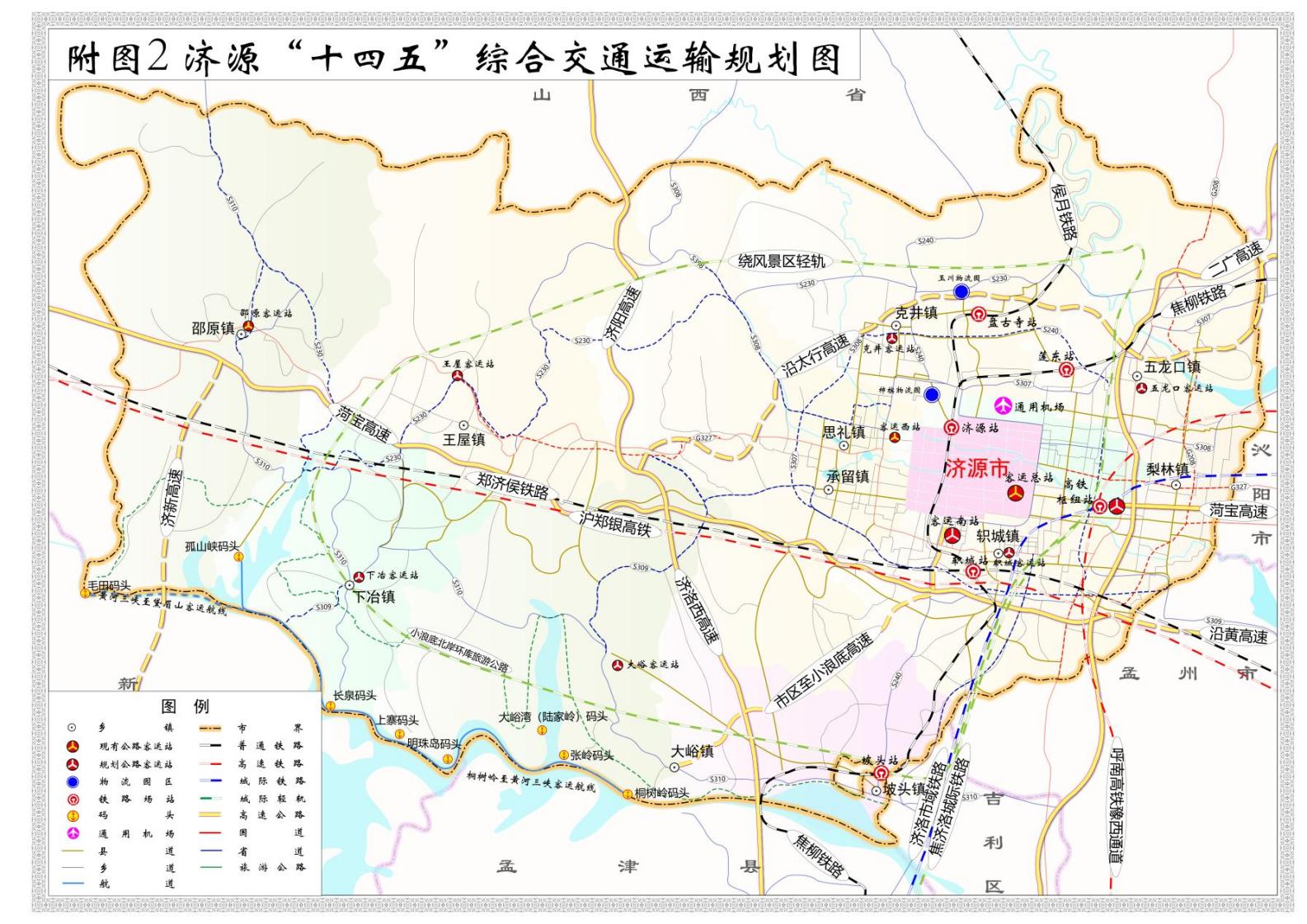 附件16济源市铁路网规划示意图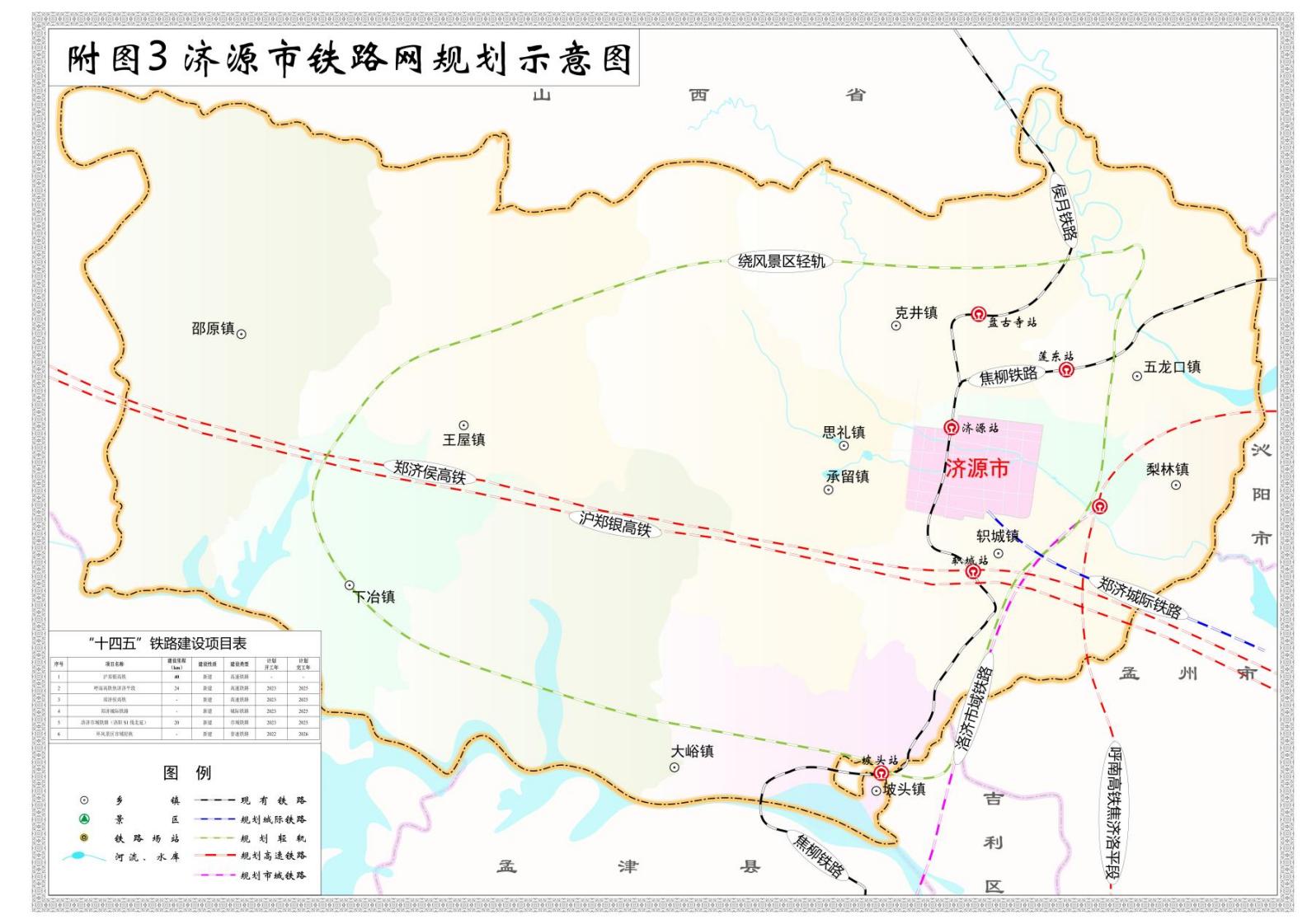 附件17济源“十四五”高速公路建设项目图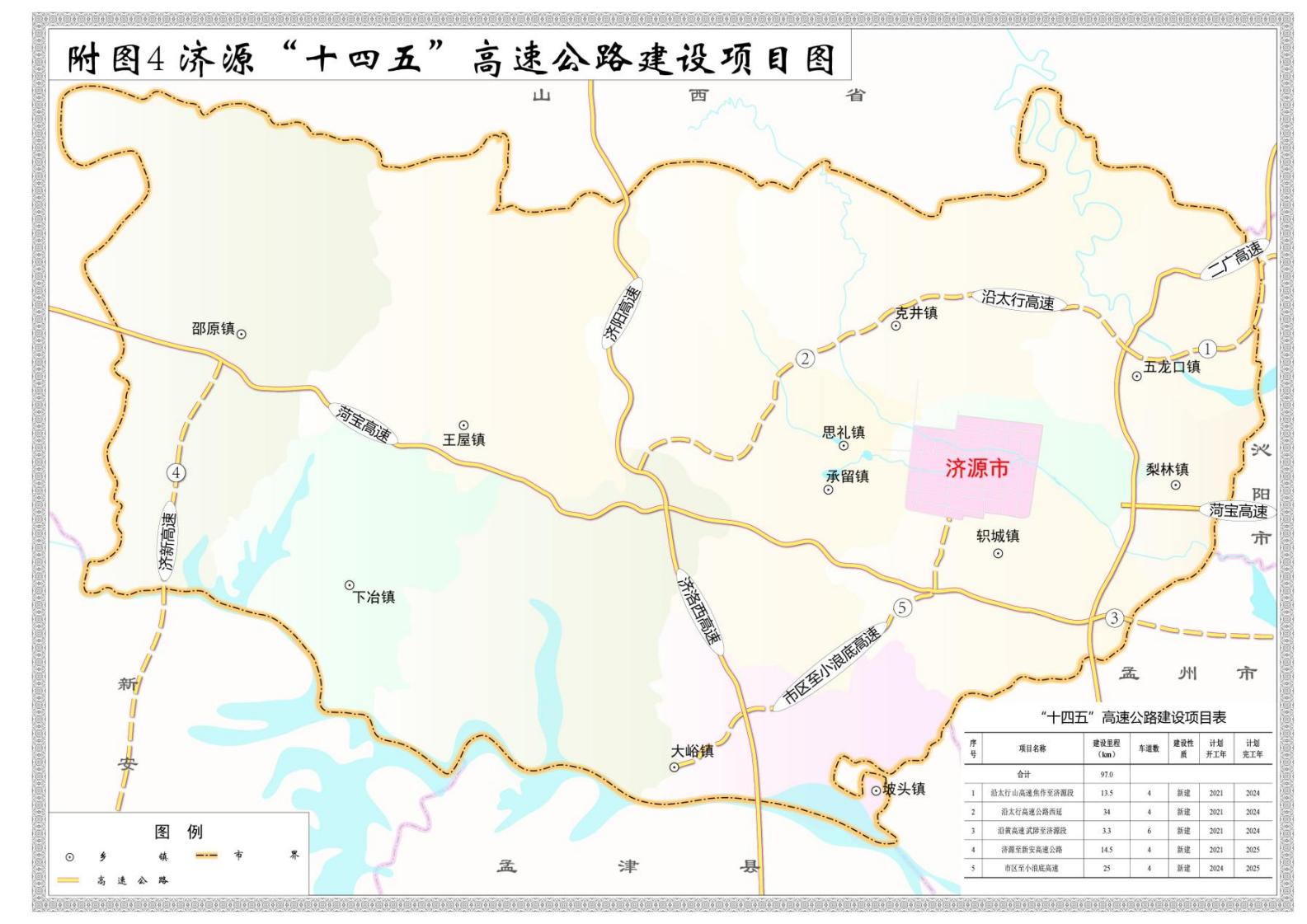 附件18济源“十四五”普通干线公路建设项目图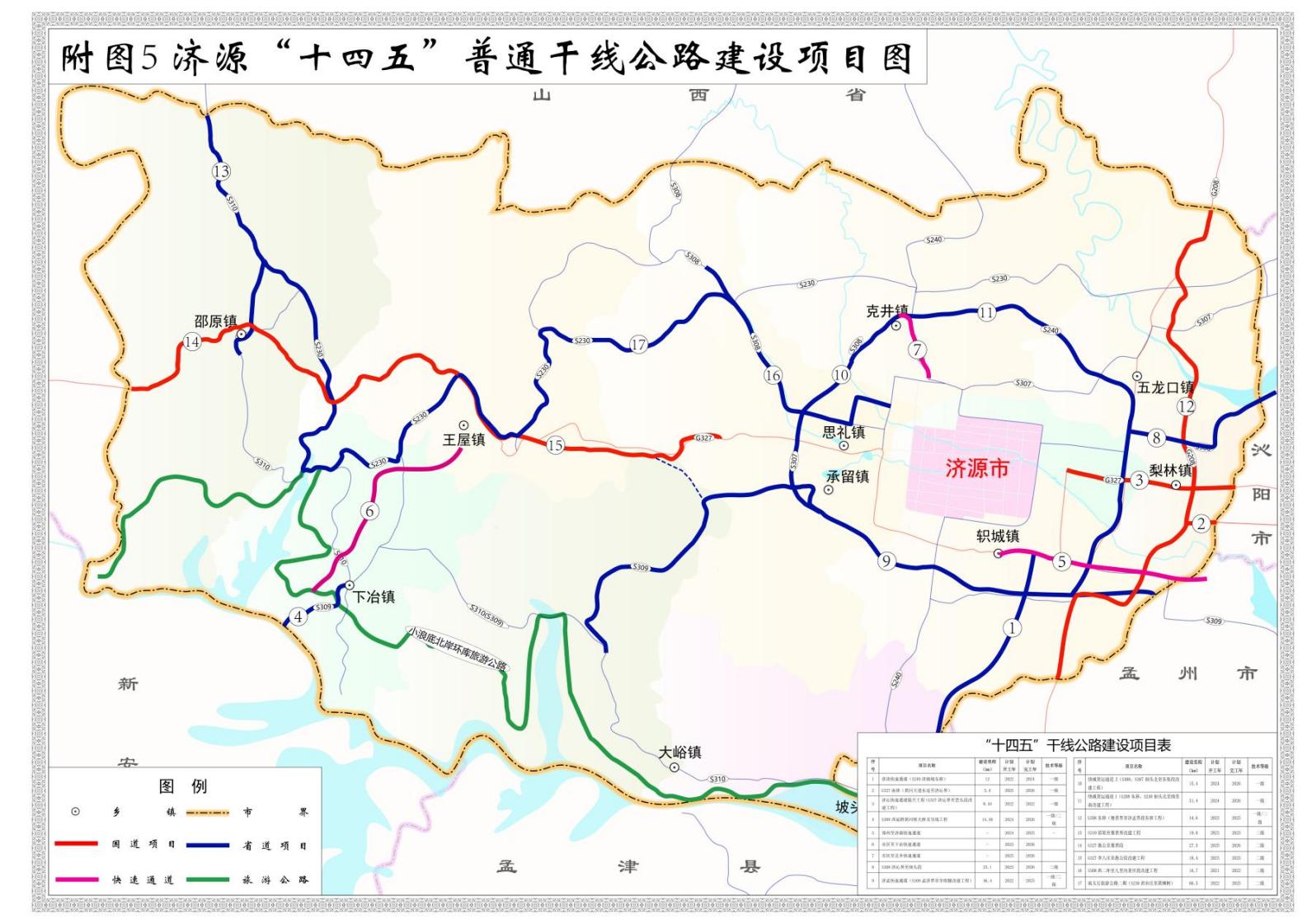 附件19济源“十四五”航道及码头规划示意图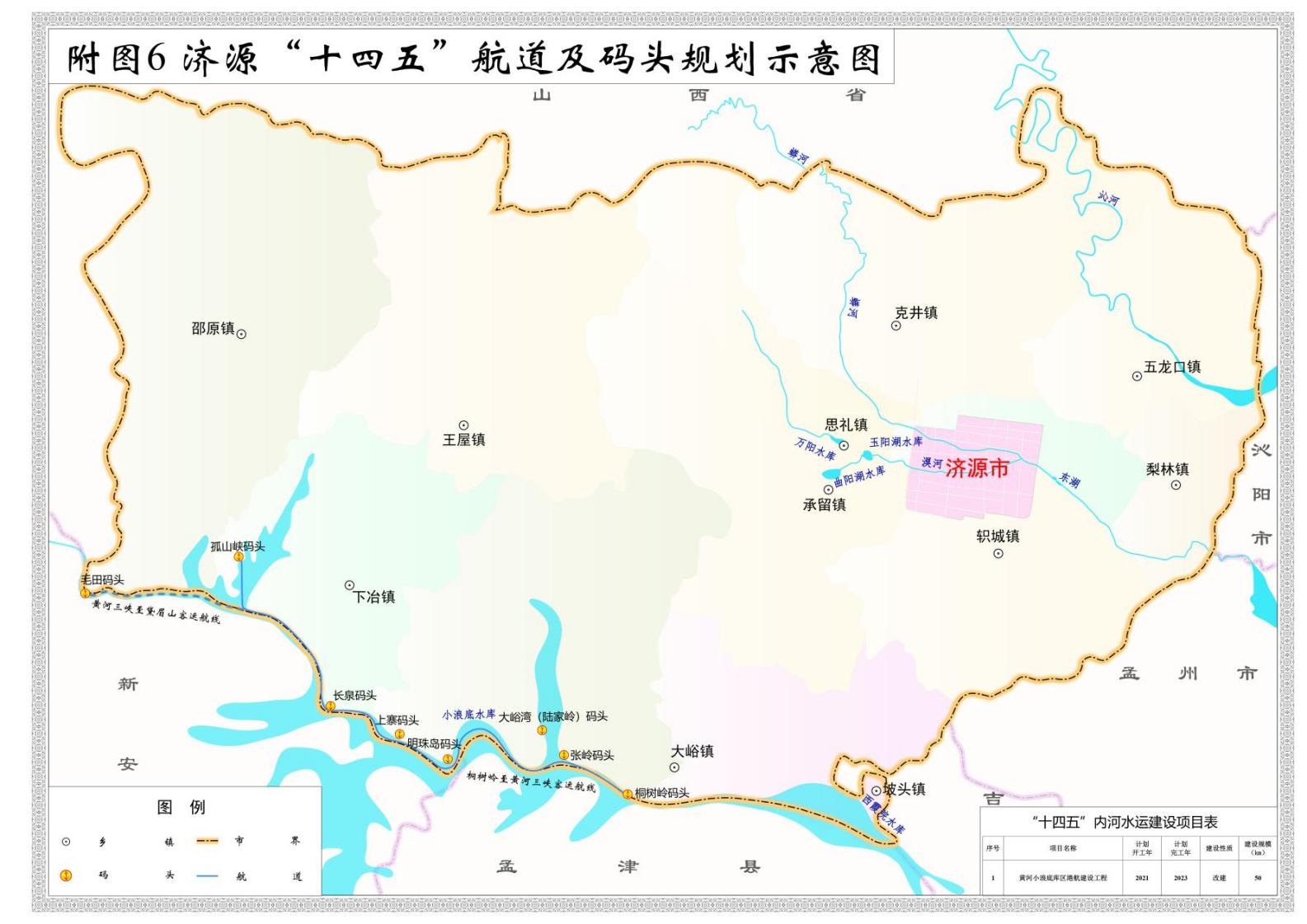 附件20济源“十四五”综合交通枢纽规划图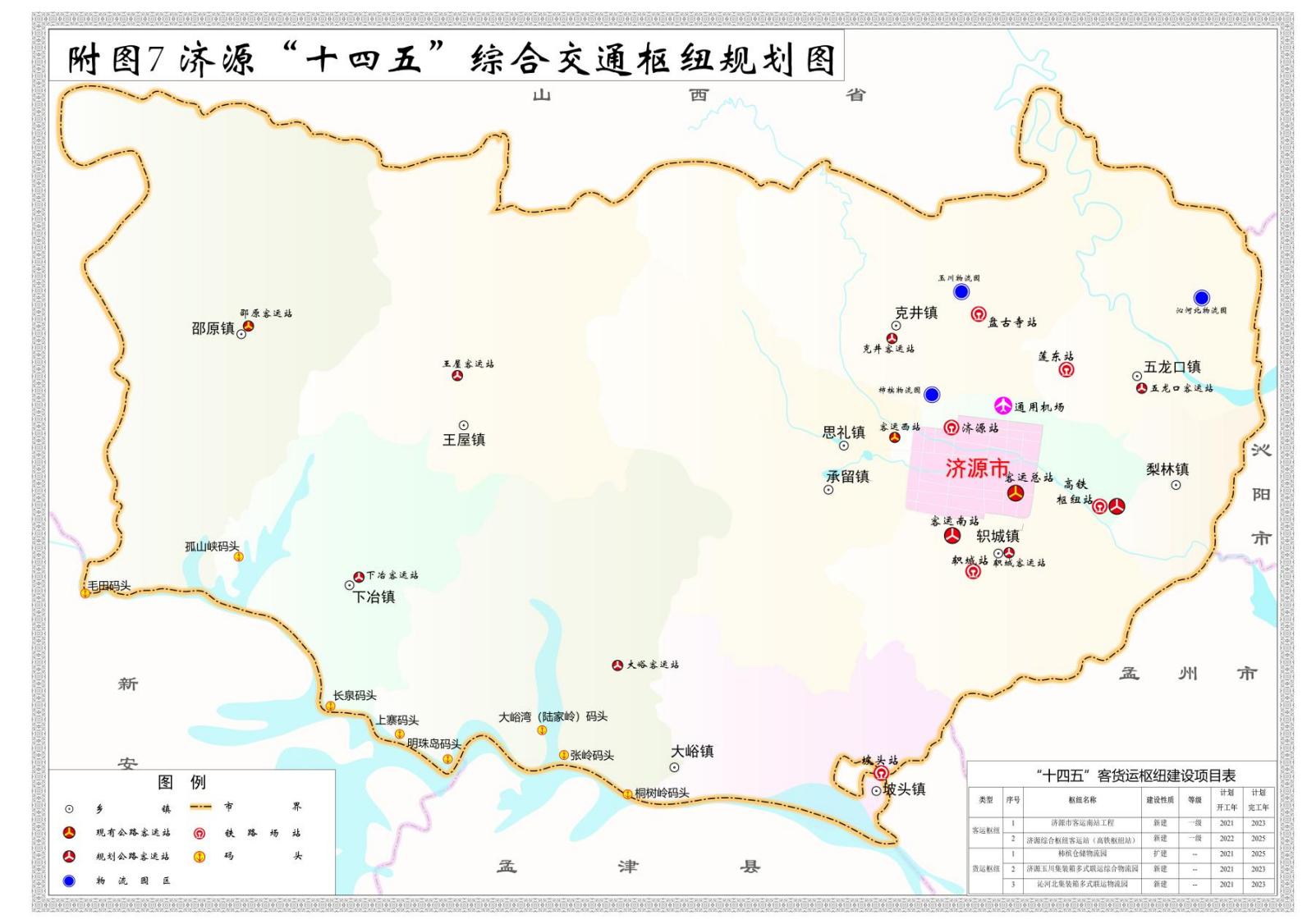 序号项目类别建设规模总投资（亿元）“十四五”投资（亿元）合计合计合计493.77258.111高速铁路31.3公里36362铁路专用线11.3公里10.8523高速公路85.3公里1531084高速公路连接线6.7公里555普通干线公路328公里206.255.16农村公路自然村通硬化路250公里12.812.86农村公路提档升级296.8公里12.812.86农村公路桥梁改造1005延米12.812.87内河水运8个码头、1个港航安全工程4.34.38交通基础设施灾后重建-339城乡立交工程新建6座立交工程16.78.210城市延伸路4个项目全长7.96公里3.73.711通用机场-20.512交通场站2个一级客运站15.4613.4612交通场站6个镇级客运站15.4613.4612交通场站3个物流园区15.4613.4612交通场站11个镇级运输服务站15.4613.4613旅游公路182.37公里24.665.9514智慧交通-0.10.1序号项目名称建设里程（公里）建设性质建设类型计划开工年计划完工年总投资（亿元）“十四五”投资（亿元）合计合计46.85381呼南高铁焦洛平段20新建高速铁路2023202536362铁路专用线11.3改扩建新建铁路专用线2023203010.8523郑州—济源—侯马高铁-新建高速铁路----4郑州—济源城际铁路-新建城际铁路----5洛阳—孟津—吉利—济源市域铁路-新建市域铁路----6焦柳铁路旅游专线-新建快速铁路----7绕风景区市域轻轨-新建轻轨----序号机场名称建设类型规划等级计划开工年计划完工年总投资（亿元）“十四五”投资（亿元）1济源通用航空机场军民共建通用机场A12024203020.5序号项目名称建设里程（公里）车道数建设性质计划开工年计划完工年总投资（亿元）“十四五”投资（亿元）合计合计95.31581131沿太行山高速公路焦作至济源段13.54新建2021202425252沿太行高速公路西延34.04新建2021202457573沿黄高速武陟至济源段3.36新建20212024664济源至新安高速公路14.54新建2021202520205市区至小浪底快速通道304新建2025202745-6高速公路连接线（不计入高速里程）6.74新建2023202455序号项目名称建设里程（公里）计划开工年计划完工年技术等级总投资（亿元）“十四五”投资（亿元）合计合计合计合计合计合计206.255.1一、2023年拟开工项目一、2023年拟开工项目一、2023年拟开工项目一、2023年拟开工项目一、2023年拟开工项目一、2023年拟开工项目38.627.61济洛快速通道（S240济源境东移）1220232025一级17.617.62南太行旅游公路二期（S230西宋庄至黄楝树）66.520232026二级2110二、2024年拟开工项目二、2024年拟开工项目二、2024年拟开工项目二、2024年拟开工项目二、2024年拟开工项目二、2024年拟开工项目25.2131济孟快速通道（S309孟济界至寺郎腰改建工程）46.420242026一级/二级20102G327李八庄至愚公段改建工程18.420242026二级5.23三、谋划开工项目三、谋划开工项目三、谋划开工项目三、谋划开工项目三、谋划开工项目三、谋划开工项目142.414.51S310邵原至豫晋界改建工程19.03220252027二级5.422G208东移（豫晋界至济孟界段改建工程）34.620252027一级/二级2753绕城货运通道5620252027一级5354S308济沁界至佃头段25.07920252026二级7.50.55G327愚公至豫晋段27.54620252027二级140.56市区至克井快速通道2.520252026一级2.50.57G327南移（黄河大道东延至济沁界）5.420252026一级60.58S309西延跨黄河特大桥及引线工程14.5820262028一级/二级270.5类  别建设里程（公里）总投资（亿元）“十四五”投资（亿元）合计12.812.8一、乡村通硬化路2502.22.21.自然村通硬化路建设2502.22.21.1 50户及以上自然村通硬化路---1.2 30户（含）-49户自然村通硬化路---1.3 20户（含）-29户自然村通便化路100111.4 20户以下自然村通硬化路15011二、农村公路提档升级1.旅游路产业路建设项目711.91.92.其他农村公路建设项目2267.67.62.1 联网路建设项目432.32.32.2 升级改造建设项目1674.74.72.3 省道未接养建设项目16.50.60.63.农村公路安保工程2000.50.54.危桥改造1005（延米）0.60.6序号项目名称建设里程（公里）计划开工年计划完工年总投资（亿元）“十四五”投资（亿元）合计合计24.665.951南太行旅游公路35201820216.12.02公路驿站及服务站建设工程-202320240.950.953沿黄生态旅游公路147.372025202717.613序号项目名称建设里程（公里）计划开工年计划完工年总投资（亿元）“十四五”投资（亿元）合计合计7.963.73.71济源大道西延至石曲路3.520242025222济渎路西延至西二环1.4202420250.70.73湨河南岸沿河路西一环西延至西二环段1.5420250.50.54克留线G327至卫庄段改建1.56202320250.50.5序号项目名称计划开工年计划完工年总投资（亿元）“十四五”投资（亿元）合计4.34.31黄河小浪底库区港航建设工程202120234.124.122河口村水库港航安全基础设施建设202220230.180.18类型序号枢纽名称建设性质等级总投资（亿元）“十四五”投资（亿元）计划开工年计划完工年合计合计合计合计合计108--客运枢纽1济源市客运南站工程新建一级4420212023客运枢纽2济源东高铁客运枢纽站新建一级5320232026镇级客运站1新建镇级客运站6个新建二级1120232025类型序号枢纽名称建设性质总投资（亿元）“十四五”投资（亿元）计划开工年计划完工年合计合计合计合计5.465.46货运枢纽（物流园区）1柿槟仓储物流园扩建2.82.820212025货运枢纽（物流园区）2济源玉川集装箱多式联运综合物流园新建2220212024货运枢纽（物流园区）3沁河北集装箱多式联运物流园新建0.560.5620212024镇级运输服务站1新改扩建11个镇级客运站改扩建0.10.120242025序号项目名称计划开工年计划完工年总投资（亿元）“十四五”投资（亿元）1S230林山至小有河段20212022332立城桥、西坪桥等8座桥梁20212022333林山至王母洞道路重建20212022334铁山至东西山等普通公路灾毁重建项目20212022335内河水运灾后恢复重建项目2021202233序号项目名称计划开工年计划完工年总投资（亿元）“十四五”投资（亿元）合计16.7078.2071济洛快速通道上跨菏宝高速互通立交202320252.52.52济孟快速通道上跨S240济邓线立交工程20242026323G208上跨G327、济源大道、黄河大道立交桥202420261034绕城货运通道上跨G327立交工程202520270.90.55S307与北航路互通立交工程202420260.20.16S307与玉川一号线平交工程202320250.1070.107